Project Determination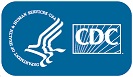 CBO Survey on Changes in Preparedness and Resources for Support of Biomedical HIV PreventionProject ID:0900f3eb81a71c96Project Contact:Jones_Jamal (opy3)Organization:NCHHSTPStatus:Pending ClearanceIntended Use:Project DeterminationEstimated Start Date:10/02/20Estimated Completion Date:                      05/03/21CDC/ATSDR HRPO/IRB Protocol#:                          OMB Control#:                          DescriptionPriorityStandardDate Needed12/23/19Determination Start Date12/06/19DescriptionWe plan to conduct a survey among clinical and non-clinical community-based organizations (CBO) funded by the CDC and unfunded clinical and non-clinical CBOs. Data collected from this survey will assess provision of Treatment as Prevention (TasP), non-occupational post-exposure prophylaxis (nPEP), and pre-exposure prophylaxis (PrEP).Goals/PurposeThe goals of the survey are to assess CBOs awareness of, intentions to provide, and provision of TasP, nPEP, or PrEP. We will also assess changes in awareness and provision of biomedical HIV prevention interventions among these organizations by comparing responses from a newer survey to those of a previous survey (2015) conducted by DHAP’s Health Services Research for Prevention with Negatives Team (HSRPWN).ObjectiveConduct a survey among clinical and non-clinical CBOs funded by the CDC and unfunded clinical and non-clinical CBOs. Data collected from this survey will be compared to data collected in 2015 to assess differences in awareness, intentions to provide, and provision of TasP, nPEP, or PrEP. This information with help the CDC identify areas for capacity building of CBOs as well as to develop education materials on how CBOs can scale-up their biomedical prevention services.Activities or TasksNew Collection of Information, Data, or BiospecimensTarget Population to be Included/RepresentedHealthcare Personnel: Other-Survey respondents will be representatives of the community-based organizations.Tags/KeywordsSurveys and Questionnaires: HIVCDC's RoleCDC is the sole institution conducting activityMethod CategoriesSurveyMethodsRespondents will include organizations engaged in HIV prevention and outreach. 330 respondents (N=330; 175 funded CBOs and 155 unfunded CBOs) will be recruited to complete the survey.  Selection, inclusion or sampling of participants:  Two sampling strata will be created: A.  Clinical and non-clinical CBOs directly funded by CDC.  B.  Unfunded clinical and non-clinical CBOs who applied for CDC funding.  This project will employ a cross-sectional survey design. All CBOs within each of the two strata (mentioned above) will receive phone calls to elicit interest in participating in the survey and to receive the contact information of an organization’s representative to complete the survey on behalf of the organization. Each organization’s representative will be sent an email with a link to the survey website (created with Survey Monkey).  The email will instruct the representative on how to complete the survey. Three email reminders will be sent to organizations for those that do not complete the survey to achieve a 50% completion rate.  If responses are received from 50% of organizations in each group (A and B), the survey will be closed and responses analyzed.   If this response rate is not achieved, phone calls will be made to non-responsive CBOs to elicit participation in the survey.Collection of Info, Data, or Bio specimensAll organizations within Strata A and B will be invited to complete the survey. Phone calls will be made to each CBO to elicit interest in participating in the survey and to receive the contact information of the organization’s representative. Each representative nominated from an organization will be sent an email with a link to the survey website (created with Survey Monkey).  The email will instruct the recipient on how to complete the survey. Three email reminders will be sent to organizations for those that do not complete the survey to achieve a 50% completion rate.  If responses are received from 50% of invited organizations in each group (A and B), the survey will be closed and responses analyzed.   If this response rate is not achieved, phone calls will be made to non-responsive CBOs to elicit participation in the survey.Expected Use of Findings/Results and their impactResults from the survey will be presented to CDC staff internally and to public health professionals and other scientists externally (at conferences and other scientific symposia) to inform development of educational materials for CBOs engaged in biomedical HIV prevention activities. The results will also allow CDC staff in DHAP to identify targets for capacity building so that CBOs can efficiently and effectively deliver biomedical HIV prevention tools and treatment. Findings from the survey may also be published in the form of a scientific article within a public health or HIV journal.Will PII be captured?YesDoes CDC have access to the IdentifiersYesIs a certificate or assurance of confidentiality in place or planned?NoIs a non-disclosure agreement in place?NoFundingFunding TypeFunding TitleFunding #Original Fiscal Year# of Years of AwardInstitutionsInstitutionFWA #FWA Exp. DateIRB TitleIRB Exp. DateFunding #StaffStaff MemberSIQT Exp. DateCiti Biomedical Exp. DateCiti Social and Behavioral Exp. DateCiti Good Clinical Exp. DateStaff RoleEmailPhone #Organization/InstitutionDawn Smith12/04/202109/29/2021Co-Investigatordks0@cdc.gov404-639-5166HSR PREVENTION WITH NEGATIVES TEAMKaren Hoover12/26/2021Co-Investigatorffw6@cdc.gov404-639-8534EPIDEMIOLOGY BRANCHSusan Danner12/31/2022Co-Investigatorspd1@cdc.gov404-639-3PROGRAM OPERATIONS TEAMDMPProposed Data Collection Start Date09/01/20Proposed Data Collection End Date05/03/21Proposed Public Access LevelPublicPublic Access justificationAll PII will be removed before the data are shared. There are no restrictions for access to the survey data and all survey data will be made available to the public.How Access Will Be Provided for DataTables containing personally identifying information (PII) (i.e., name and email of the organization's representative as part of recruitment activities) will be collected electronically and stored as a password protected Excel file that is stored on a secure CDC network drive, and only the principal investigator will have access to the file.  Electronic survey data will be immediately downloaded  from the Survey Monkey server and stored in a CDC CSV file that is password protected and encrypted (even at rest). Any changes to the electronic database are audited by systems controls to identify who made the change, when, and what change was made.   We will make survey data available to the public per the CDC’s policy on Public Health Research and Non-research Data Management and Access. Data underlying the conclusions of peer-reviewed scientific publications will be made available in a publicly accessible repository per CDC guidelines and policy.Plans for archival and long-term preservation of the dataThe project records, including data, will be archived according to CDC’s Scientific and Research Project Records Control Schedule.Spatiality (Geographic Location)CountryState/ProvinceCounty/RegionDeterminationsDeterminationsDeterminationsDeterminationsDeterminationJustificationCompletedEntered By & RoleHSC: 
Does NOT Require HRPO ReviewResearch that involves de-identified/unlinkable data or biospecimens, but not involving FDA investigational products01/24/20Dodson_Janella R. (jhd7) CIO HSCPRA: 
PRA does not apply01/30/20Bonds_Constance  (akj8) CTR OMB/PRA Coordinator